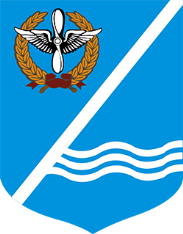 МЕСТНАЯ АДМИНИСТРАЦИЯКАЧИНСКОГО МУНИЦИПАЛЬНОГО ОКРУГАПОСТАНОВЛЕНИЕ№ 54-МА         В соответствии с законами города Севастополя от 29.12.2016 № 314-ЗС «О наделении органов местного самоуправления в городе Севастополе отдельными государственными полномочиями города Севастополя», от 03.06.2014 № 17-ЗС «Об установлении границ и статусе муниципальных образований в городе Севастополе», постановлением Правительства Севастополя от 03.11.2017 № 844-ПП «Об утверждении Правил благоустройства территории города Севастополя», Уставом внутригородского муниципального образования города Севастополя Качинский муниципальный округ, утвержденного решением Совета Качинского муниципального округа от 19.03.2015 № 13,  Положением о местной администрации внутригородского муниципального образования города Севастополя Качинский муниципальный округ, утверждённого Решением Совета Качинского муниципального округа от 13.05.2015 № 14, местная администрация Качинского муниципального округаПОСТАНОВЛЯЕТ:Утвердить перечень мест оказания услуг по содержанию зеленых насаждений и обеспечению ухода за ними на территории ВМО Качинский МО согласно приложения № 1.Утвердить схему мест оказания услуг по содержанию зеленых насаждений и обеспечению ухода за ними на территории ВМО Качинский МО согласно приложения № 2.Обнародовать настоящее постановление на  информационных стендах Качинского муниципального округа и разместить на официальном сайте Качинского муниципального округа.Настоящее Постановление вступает в силу с момента его издания.Контроль за исполнением настоящего постановления оставляю за собой.    Приложение № 1к постановлению местной администрации Качинского муниципального округаот 03.05.2018  №  54-МАПЕРЕЧЕНЬмест  оказания услуг по содержанию зеленых насаждений и обеспечению ухода за ними на территории ВМО Качинский МОГлава ВМО Качинский МО, исполняющий полномочия председателя Совета,Глава местной администрации		                                                Н.М. Герасим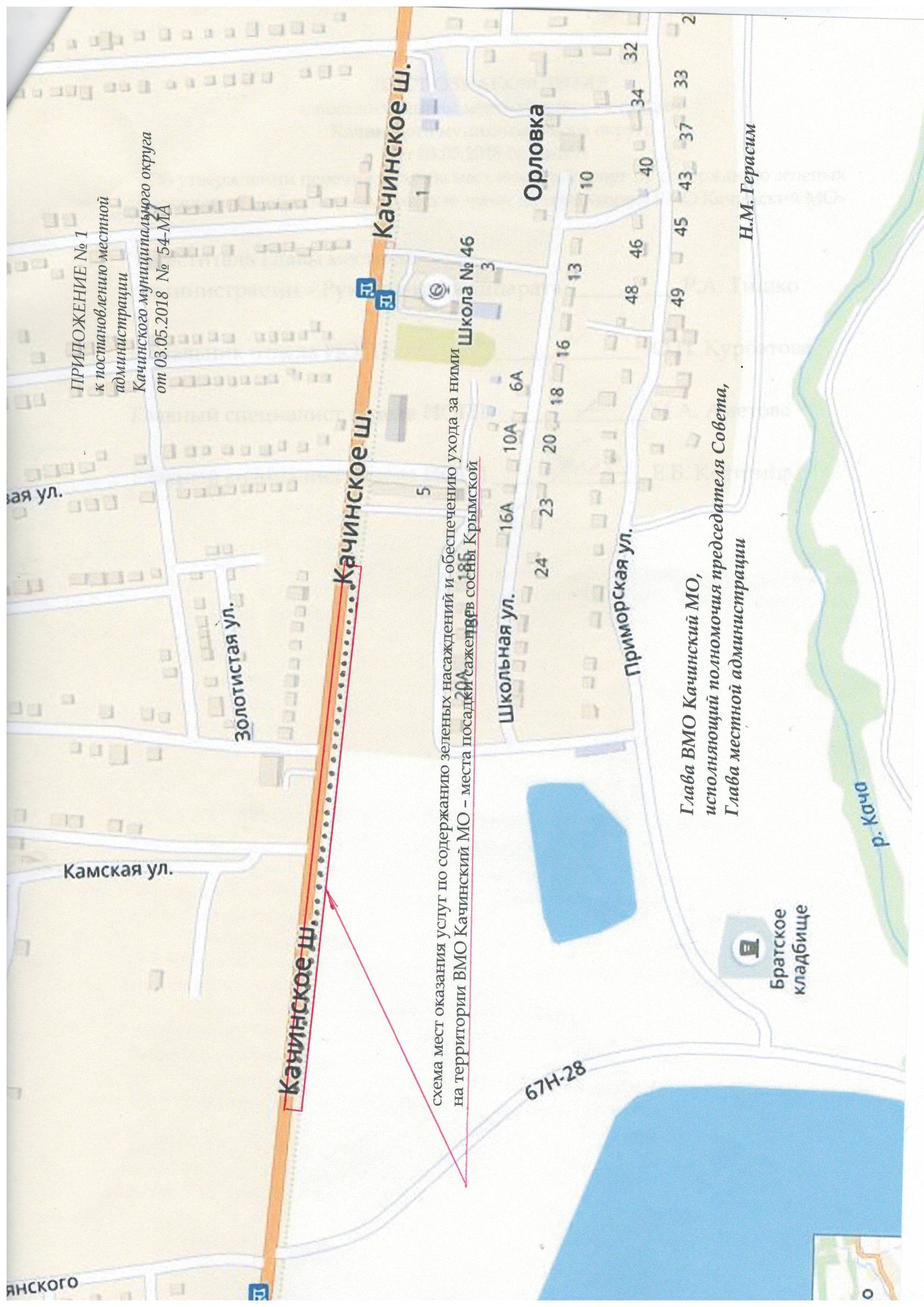 03 мая 2018 годап.КачаОб утверждении перечня и схемы мест  оказания услуг по содержанию зеленых насаждений и обеспечению ухода за ними на территории ВМО Качинский МООб утверждении перечня и схемы мест  оказания услуг по содержанию зеленых насаждений и обеспечению ухода за ними на территории ВМО Качинский МОГлава ВМО Качинский МО, исполняющий полномочия председателя Совета,Глава местной администрацииН.М. Герасим№п/пАдрес объектаВиды услугЕд.изм.Количество123451г. Севастополь, с. Орловка, ул. Качинское шоссе, между д. № 5 и дорогой 67Н-28 Поставка саженцев сосны Крымской, подготовка посадочных мест, посадка и полив саженцевшт.42ИТОГОшт42